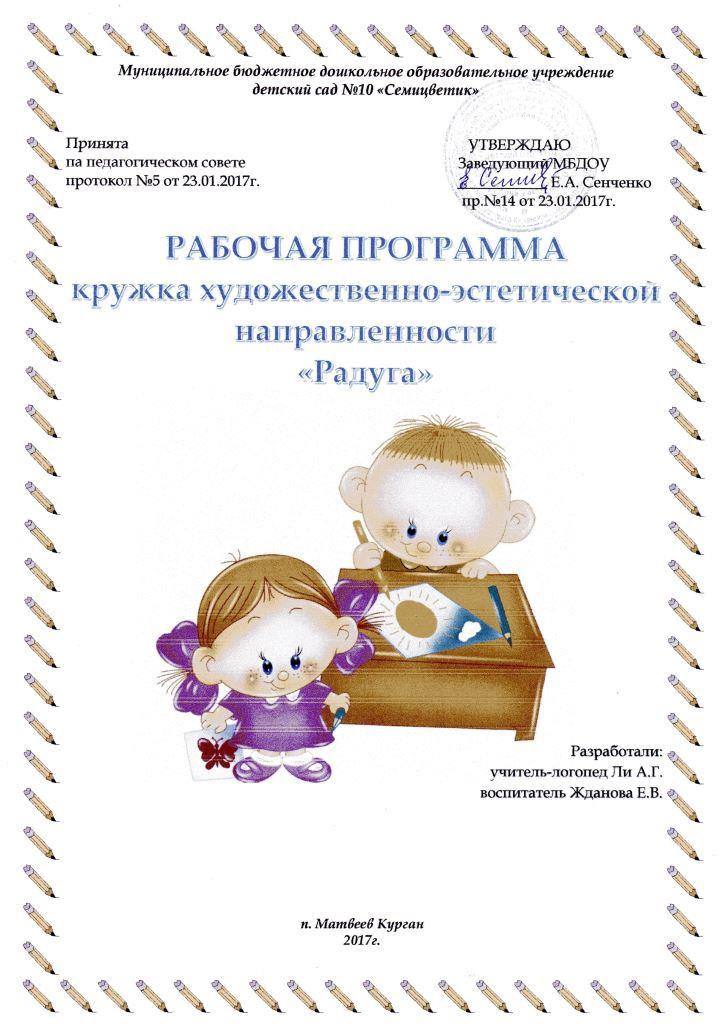 Содержание1. Пояснительная записка____________________________________________ 22. Актуальность. Цели, задачи ________________________________________ 43. Методическое обеспечение _________________________________________ 64. Организация деятельности кружка _________________________________ 75. Учебно-тематический план ________________________________________ 96. Календарно-тематический план ___________________________________ 12Пояснительная записка	В настоящее время к числу наиболее актуальных вопросов дошкольного образования относится создание благоприятных условий развития детей в соответствии с их возрастными и индивидуальными особенностями и склонностями, развития способностей и творческого потенциала каждого ребёнка как субъекта отношений с самим собой, другими детьми, взрослыми и миром. Дошкольный возраст – фундамент общего развития ребенка, стартовый период всех высоких человеческих начал. Именно в этом возрасте закладываются основы всестороннего, гармонического развития ребенка. 	Изобразительное творчество – специфическая детская активность, направленная на эстетическое освоение мира посредством изобразительного искусства, наиболее доступный вид познания мира ребенком. Наиболее характерная черта эстетического отношения маленького ребенка – непосредственность заинтересованного оценивающего «Я» от любой объективной ситуации; неотделимость эмоций от процессов восприятия, мышления и воображения. Мы можем утверждать, что художественное творчество оказывает самое непосредственное влияние на развитие эстетического отношения детей к действительности. Способность к творчеству – отличительная черта человека, благодаря которой он может жить в единстве с природой, создавать, не нанося вреда, преумножать, не разрушая. Психологи и педагоги пришли к выводу, что раннее развитие способности к творчеству, уже в дошкольном детстве – залог будущих успехов. Желание творить – внутренняя потребность ребенка, она возникает у него самостоятельно и отличается чрезвычайной искренностью. Мы, взрослые, должны помочь ребенку открыть в себе художника, развить способности, которые помогут ему стать личностью. Творческая личность – это достояние всего общества. Рисование является одним из важнейших средств познания мира и развития знаний эстетического воспитания, так как оно связано с самостоятельной практической и творческой деятельностью ребенка. В процессе рисования у ребенка совершенствуются наблюдательность и эстетическое восприятие, художественный вкус и творческие способности. Рисуя, ребенок формирует и развивает у себя определенные способности: зрительную оценку формы, ориентирование в пространстве, чувство цвета. Также развиваются специальные умения и навыки: координация глаза и руки, владение кистью руки. 	Систематическое овладение всеми необходимыми средствами и способами деятельности обеспечивает детям радость творчества и их всестороннее развитие (эстетическое, интеллектуальное, нравственно-трудовое, физическое). А также, позволяет плодотворно решать задачи подготовки детей к школе. Работы отечественных и зарубежных специалистов свидетельствуют, что художественно – творческая деятельность выполняет терапевтическую функцию, отвлекая детей от грустных, печальных событий, обид, снимая нервное напряжение, страхи. Вызывает радостное, приподнятое настроение, обеспечивает положительное эмоциональное состояние каждого ребенка. Не сформированность графических навыков и умений мешает ребенку выражать в рисунках задуманное, адекватно изображать предметы объективного мира и затрудняет развитие познания и эстетического восприятия. Так, сложной для детей дошкольников является методика изображения предметов тонкими линиями. Линия несет вполне конкретную художественную нагрузку и должна быть нарисована достаточно профессионально, что не удается детям в силу их возрастных особенностей. Предметы получаются не узнаваемыми, далекими от реальности. Изобразительное же искусство располагает многообразием материалов и техник. Зачастую ребенку недостаточно привычных, традиционных способов и средств, чтобы выразить свои фантазии. 	Проанализировав авторские разработки, различные материалы, а также передовой опыт работы с детьми, накопленный на современном этапе отечественными и зарубежными педагогами-практиками, мы заинтересовались возможностью применения нетрадиционных приемов изо-деятельности в работе с дошкольниками для развития воображения, творческого мышления и творческой активности. Нетрадиционные техники рисования демонстрируют необычные сочетания материалов и инструментов. Несомненно, достоинством таких техник является универсальность их использования. Технология их выполнения интересна и доступна как взрослому, так и ребенку. Именно поэтому, нетрадиционные методики очень привлекательны для детей, так как они открывают большие возможности выражения собственных фантазий, желаний и самовыражению в целом. Используемые методы: – позволяют развивать специальные умения и навыки, подготавливающие руку ребенка к письму; – дают возможность почувствовать многоцветное изображение предметов, что влияет на полноту восприятия окружающего мира; – формируют эмоционально – положительное отношение к самому процессу рисования; – способствуют более эффективному развитию воображения, восприятия и, как следствие, познавательных способностей. 	Кружковая работа проводится с детьми средней, старшей и подготовительной групп во второй половине дня. Программа составлена в соответствии с ФГОС, с учетом реализуемой в ДОУ программе дошкольного образования «От рождения до школы» под редакцией Н.Е. Вераксы, Т.С. Комаровой и М.А. Васильевой.Новизна. 	Практика работы по освоению изобразительной деятельности с детьми показала, что для гармоничного развития личности необходимо иметь не только творческий потенциал, но и правильную речь. Поэтому основной задачей в работе кружка - развитие не только изобразительных навыков, но речевого и интеллектуального развития детей, через обучение изобразительным навыкам с использованием традиционных и нетрадиционных техник рисования. Главным содержанием видов деятельности в рамках данной методики выступает процесс «открытие мира» с использованием установки говорения на русском языке. 	Овладение техникой понимается при этом не только как основа возникновения образа, но и средство обобщения ребенком своего представления о том или ином эстетическом объекте и способах передачи впечатления о нем в конкретном продукте. Актуальность. 	Занятия в кружке позволяют развивать у детей не только художественные способности, но и коммуникативные навыки в процессе рисования. Цель: развивать коммуникативные, языковые, интеллектуальные и художественные способности в процессе комментированного рисования, формирование всех психических процессов, развитие художественно – творческих способностей и положительно – эмоционального восприятия окружающего мира. Настоящая программа способствует решению следующих задач: Обучающая: учить детей осваивать коммуникативные, языковые, интеллектуальные и художественные способности в процессе рисования. Развивающая: развивать творческую активность, мышцы кистей рук, поддерживать потребность в самоутверждении. Воспитательная: формировать положительно – эмоциональное восприятие окружающего мира, воспитывать художественный вкус, интерес к изобразительному искусству. Задачи кружка на начальном этапе обучения: 1. Вызвать интерес к различным изобразительным материалам и желание действовать с ними. 2. Побуждать детей изображать доступными им средствами выразительности то, что для них интересно или эмоционально значимо. 3. Создавать условия для освоения цветовой палитры. 4. Создание условий для коммуникативной деятельности детей. 5. Развитие связной речи. Задачи кружка на завершающем этапе обучения: 1. Помогать детям в создании выразительных образов, сохраняя непосредственность и живость детского восприятия. Деликатно и тактично способствовать развитию содержания, формы, композиции, обогащению цветовой гаммы рисунков. 2. Постепенно, с учетом индивидуальных особенностей, повышать требования к изобразительным и коммуникативным умениям и навыкам детей, не делая их предметом специальных учебных знаний. 3. Способствовать возникновению у ребенка ощущения, что продукт его деятельности – рисунок интересен другим (педагогу, детям, родителям, сотрудникам детского сада). 4. Развитие описательной, комментирующей функции речи. Научить обобщать и противопоставлять, рассуждать. 	Программа составлена с учетом реализации межпредметных связей по разделам: 1. «РЕЧЕВОЕ РАЗВИТИЕ». В совместной деятельности используется прием комментированного рисования. В процессе обыгрывания сюжета и самого рисования ведется непрерывный разговор с детьми, дети друг с другом обсуждают свою работу. Использование художественного слова: потешек, загадок. Выполняя практические действия, дошкольники способны усвоить много новых слов и выражений активного и пассивного словаря детей, развитие коммуникативной функции речи, развитие связной речи. 2. «ПОЗНАВАТЕЛЬНОЕ РАЗВИТИЕ». Для занятий по изо-деятельности подбираются сюжеты близкие опыту ребенка, позволяют уточнить уже усвоенные им знания, расширить их, применить первые варианты обобщения. На занятиях дети узнают о различных явлениях природы, о жизни людей, о жизни животных. 3. «СЕНСОРНОЕ ВОСПИТАНИЕ». Занятия по изо-деятельности способствуют усвоению знаний о цвете, величине, форме, количестве предметов и их пространственном расположении. 4. «МУЗЫКАЛЬНОЕ ВОСПИТАНИЕ». Рисование по передаче восприятия музыкальных произведений. Использование рисунков в оформлении к праздникам, музыкального оформления для создания настроения и лучшего понимания образа, выражения собственных чувств. 5. «ФИЗИЧЕСКАЯ КУЛЬТУРА». Использование физминуток, пальчиковой гимнастики, работа по охране зрения и предупреждению нарушения осанки. Методическое обеспечение.Нетрадиционные техники:  оттиск печатками из овощей;  тычок жесткой кистью;  рисование на камне;  тычок ватной палочкой;  оттиск штампа картофеля;  оттиск поролоном;  восковые мелки и акварель;  свеча и акварель;  отпечатки листьев;  рисунки из ладошек;  кляксография;  монотопия;  печать по трафарету. 	Каждый из этих методов – это маленькая игра. Их использование позволяет детям чувствовать себя рискованнее, смелее, непосредственнее, развивает воображение, дает полную свободу для самовыражения. К тому же эта работа способствует развитию координации движений, внимания, памяти, воображения, фантазии. Дети неограниченны в возможностях выразить в рисунках свои мысли, чувства, переживания, настроение. Использование различных приемов способствуют выработке умений видеть образы в сочетаниях цветовых пятен и линий и оформлять их до узнаваемых изображений. Занятия кружка не носят форму «изучения и обучения». Дети осваивают художественные приемы и интересные средства познания окружающего мира через ненавязчивое привлечение к процессу рисования. Занятие превращается в созидательный творческий процесс педагога и детей при помощи разнообразного изобразительного материала, который проходит те же стадии, что и творческий процесс художника. Этим занятиям отводится роль источника фантазии, творчества, самостоятельности. 	Дети самостоятельно выбирают изобразительные материалы, материал, на котором будет располагаться изображение. Разнообразие способов рисования рождает у детей оригинальные идеи, развивается речь, фантазию и воображение, вызывает желание придумывать новые композиции, развивается умение детей действовать с различными материалами: камнями, восковыми мелками, свечами и др. В процессе рисования, дети вступают в общение, задавая друг другу вопросы, делают предположения, упражняются во всех типах коммуникативных высказываний. Организация деятельности кружка.Кружок посещают дети средней, старшей и подготовительной групп. Занятия проводятся 1 раза в неделю для каждой возрастной группы. Продолжительность занятия 20 – 25 минут. Материал: акварельные краски, гуашь; восковые и масляные мелки, свеча; ватные палочки; поролоновые печатки; овощные штампы; палочки или старые стержни для процарапывания; матерчатые салфетки; стаканы для воды; подставки под кисти; кисти; овощи и фрукты. Приемы и методы: Эмоциональный настрой – использование музыкальных произведений. Практические – упражнения, игр методы. Словесные методы – рассказы, беседы, художественное слово. педагогическая драматизация, словесные приемы – объяснение, пояснение, пед оценка. Наглядные методы и приемы – наблюдения, рассматривание, показ образца. показ способов выполнения и др. Все методы используются в комплексе. Основные правила: 1. Использование приема транслирования информации. 2. Отбор тематического содержания. 3. Главный герой рисования – ребенок. 4. Взрослый не стремится сразу исправить речь ребенка. 5. Педагог создает схематические изображения. 6. Не только рассказывает о том, что нарисовано, но и показать посредством изобразительных действий. Вся деятельность строится по коммуникативному принципу: 1. Создание оптимальных условий для мотивации детской речи. 2. Обеспечение главных условий общения. 3. Стимуляция и поддержание речевой инициативы. 4. Использование различных коммуникативных средств. Структура: 1. Создание положительного отношения к теме и способу ее реализации. 2. Коммуникативное рисование с использованием имитационных движений и обсуждением создания и сюжета рисунка (не более 10 минут). 3. Динамическая пауза с элементами логоритмики и психогимнастики. 4. Рассказывание по картинке с моделированием коммуникативной ситуации. 5. Словесные игры, игры – драматизации. Формы проведения итогов реализации программы: 1. Организация ежемесячных выставок детских работ для родителей. 2. Тематические выставки в ДОУ. 3. Участие в районных выставках и конкурсах в течение года. 4. Творческий отчет педагогов – руководителей кружка. 5. Оформление эстетической развивающей среды в группе. Показатели прохождения программы: Узнают много об окружающем мире, т.к. занятия проходят в определенной теме. Учатся использовать в одной работе разные изобразительные материалы. Учатся рисовать различными материалами. Используют в работе разные дополнительные материалы (песок, камни). Развивать навыки по составлению сюжетов. Дети учатся цветоведенью. Экспериментируют. Развивается связная речь. Учатся уважительному отношению к работам товарищей при этом объективно оценивать свою работу. Ожидаемые результаты: овладение детьми определенными знаниями, умениями, навыками в процессе рисования, выявление и осознание ребенком своих способностей, сформированность способов самоконтроля. 	В силу индивидуальных особенностей, развитие творческих способностей не может быть одинаковым у всех детей, поэтому даем возможность каждому ребенку активно, самостоятельно проявить себя, испытать радость творческого созидания. Все темы, входящие в программу, изменяются по принципу постепенного усложнения материала. В силу индивидуальных особенностей, развитие творческих способностей не может быть одинаковым у всех детей, поэтому даём возможность каждому ребенку активно, самостоятельно проявить себя, испытать радость творческого созидания. Все темы, входящие в программу, изменяются по принципу постепенного усложнения материала. Учебно–тематический план. Средняя группа.Учебно–тематический план. Старшая группа.Учебно–тематический план. Подготовительная группа.Календарно – тематический план. № п/п Тема МинутыМинутыМинутыТеорияПрактика 1. 2. 3. 4. 5. 6. 7. 8. 9. 10. 11. 12. 13. 14. 15. 16. 17. 18. 19. 20. 21. 22. 23. 24. 25. 26. 27. 28. 29. 30. 31. 32. 33. 34. 35. Сказка про краску. Гостинцы осени. Теплая картина. Волшебные листья. Нарисуй картину на ложке. Разноцветные зонты. Кто спрятался? Осенний лес. Мамин компот. Путешествие по радуге. Ёжик. Осенняя фантазия. Зимний лес. Как прекрасен этот мир. Первый снег. Снежинки. Елочка – нарядная. Узоры на окне Зимняя сказка. Узоры на тарелочке Сказочная Жар – птица. Волшебница – зима. Воздушный шарик в небе. Ветка мимозы Ранняя весна. Ветка с первыми листьями. Весеннее солнце Грачи прилетели. В гостях у народных мастеров. Мой маленький друг. Одуванчик. Бабочка. Подводный мир – осьминожки. Русские матрешки. Итоговое. 7 7 7 7 7 7 7 7 7 7 7 7 7 7 7 7 7 7 7 7 7 7 7 7 7 7 7 7 7 7 7 7 7 7 7 7 7 7 7 7 7 7 7 7 7 7 7 7 7 7 7 7 7 7 7 7 7 7 7 7 7 7 7 7 7 7 7 7 13 13 13 13 13 13 13 13 13 13 13 13 13 13 13 13 13 13 13 13 13 13 13 13 13 13 13 13 13 13 13 13 13 13 Итого Итого 202020№ п/п Тема МинутыМинутыТеория Практика 1. 2. 3. 4. 5. 6. 7. 8. 9. 10. 11. 12. 13. 14. 15. 16. 17. 18. 19. 20. 21. 22. 23. 24. 25. 26. 27. 28. 29. 30. 31. 32. 33. 34. 35. 36. 37.  Путешествие кисточки. Заря. Натюрморт. Коротышки из Солнечного города. Зоопарк. Осенние пейзажи. Кони расписные. Маленькие камешки. Украшение подноса узорами рябины. Белочка. Фруктовая мозаика. Парашютист. В подводном мире. Дополнение силуэта лица девушки. Булочная песенка. Зимние узоры. Снеговик.Рождественская ночь. Белый медведь. Волшебные кляксы. Февральский лес. Мозаика. Сказочные животные. Тюльпаны в вазе (1 этап). Тюльпаны в вазе (2 этап).Натюрморт. Веточка вербы в вазе. Павлин. Вишня в цвету. Свободная тема (кляксы). Роспись на ткани. Волшебные точки. Звездное небо. Рыбка в аквариуме. Весенние цветы в вазе. Итоговое. 10 10 10 10 10 10 10 10 10 10 10 10 10 10 10 10 10 10 10 10 10 10 10 10 10 10 10 10 10 10 10 10 10 10 10 10 15 15 15 15 15 15 15 15 15 15 15 15 15 15 15 15 15 15 15 15 15 15 15 15 15 15 15 15 15 15 15 15 15 15 15 15 Итого Итого 2525№ п/п Тема МинутыМинутыТеория Практика 1. 2. 3. 4. 5. 6. 7. 8. 9. 10. 11. 12. 13. 14. 15. 16. 17. 18. 19. 20. 21. 22. 23. 24. 25. 26. 27. 28. 29. 30. 31. 32. 33. 34. 35. 36. 37.  Путешествие кисточки. Закат. Корзина с фруктами. Гномики. Ёж. Осень в лесу. Кони расписные. Маленькие птички. Украшение подноса узорами. Заяц. Фруктовая мозаика. Автомобилист. В подводном мире. Дополнение силуэта девушки. Карамельная песенка. Зимние узоры. Снегурочка.Рождественская ночь. Пингвины. Волшебные кляксы. Зимний лес. Мозаика. Несуществующее животное.Цветы в вазе (1 этап). Цветы в вазе (2 этап).Натюрморт. Подснежники.Жар-птица.Цветущий сад.Свободная тема (кляксы). Роспись на ткани. Волшебные точки. Звездное небо. Золотая рыбка (по мотивам сказки).Цветущая клумба.Солнечные зайчики.Итоговое. 10 10 10 10 10 10 10 10 10 10 10 10 10 10 10 10 10 10 10 10 10 10 10 10 10 10 10 10 10 10 10 10 10 10 10 10 15 15 15 15 15 15 15 15 15 15 15 15 15 15 15 15 15 15 15 15 15 15 15 15 15 15 15 15 15 15 15 15 15 15 15 15 Итого Итого 2525Месяц Тема занятия Программное содержание Методические приемы Оборудование Сентябрь Сказка про краску Познакомить со свойствами различных художественных материалов; вызвать у детей интерес к изобразительному искусству; научить отдельным приемам работы кистью и карандашом. 1. Рассказ педагога. 2. Худ. слово. 3. Беседа. 4.Физминутка 5.Практическая работа. 6.Итог. Различные виды бумаги, краски, цвет карандаши Сентябрь Гостинцы Осени Закрепить понятия об основных и дополнительных цветах, создать эмоционально приподнятое настроение при решении изобразительных загадок. 1.Вступительная беседа. 2.Худ. слово. 3.Физминутка 4.Самостоятельная деятельность детей. 5.Итог. Различные овощи, бумага, краски. Сентябрь Теплая картина Формировать умение смешивать основные цвета и получать новые. Изображать по замыслу с учетом теплого цвета. Различать холодные и теплые цвета. 1.Игра «Хоровод красок». 2.Худ. слово. 3.Физминутка 4.Самостоятельная деятельность детей 5.Итог Бумага, краски, гуашь, кисти Октябрь Волшебные листья. Печатание листьями Формировать умение создавать рисунки путем прикладывания листьев, формировать эстетическое отношение к действительности, развивать наблюдательность. 1.Вступительная беседа. 2.Худ. слово. 3.Физминутка 4.Самостоятельная деятельность детей. 5.Итог. Рисунки – образцы листья, гуашь, кисти, бумага.  ОктябрьКто спрятался? Рисунок из ладошки (животные)Познакомить с техникой рисования с помощью руки. Развивать пространственное мышление, воображение, фантазию. 1. Загадывание загадок 2.Вступительная беседа. 3.Самостоятельная деятельность детей. 4.Пальчиковая гимнастика. 5.Итог. Бумага, краски, простые карандаши кисти ОктябрьНоябрь Осенний лес Монотопия. Формировать умение детей рисовать на одной половине бумаги, сворачивать лист бумаги пополам и получать отпечаток на второй половине предварительно смоченной водой. 1.Чтение стихотворения 2.Беседа. 3.Физминутка 4.Самостоятельная деятельность детей. 7.Итог. Бумага, краски, простые карандаши кисти, поролон. Ноябрь Мамин компот Штамп яблоком. Формировать умение компоновать изображения в ограниченном пространстве, формировать видение композиции, развивать воображение и фантазию. 1.Беседа 2.рассматривание картинки. 3.Пальчиковая гимнастика. 4.самостоятельная деятельность детей. 5.итог Шаблон банки из бумаги, краски, яблоки 